FOUR SEASONS SingaporeTel: (65) 6734-1110 Email: press@fourseasons.com OPENING DATE: November 1994GENERAL MANAGER: Peter C. DraminskyPhysical FeaturesTotal Number of Rooms: 259Number of Stories: 20Design Aesthetic: Contemporary with interiors, rooms, suites, restaurants and bars inspired by the nearby Singapore Botanic Gardens, a UNESCO World Heritage SiteArchitect: Singapore Architects Association (SAA)Interior Designer(s): Hirsch Bedner and AssociatesLocation:Nestled along tree-lined Orchard Boulevard, the Hotel is an oasis of calm in the heart of the city25 minutes from the airport, the Hotel is steps away from the shopping, entertainment and business belt of Orchard Road, and the picturesque Singapore Botanic GardensSpaInterior Designer: Hirsch Bedner and AssociatesNumber of Treatment Rooms: 5, including 1 couples suiteSignature Treatments:Peranakan Signature Therapy - Based on Peranakan healing philosophy and inspired by traditional Chinese medicine, this signature therapy is moulded around a person's cool or warm energies. Using a handsewn compress of nutmeg, ginger and rice, rhythmic pressure is applied and properties of the aromatic spices help relief pain, elevate mood and rebalances the flow. Designed to recapture the energy that life's challenges remove - soothing skin and easing tired muscles, this therapy allows a physical and psychological escape from the pressures of modern living.Immerse and Radiate - Drawing on potent active ingredients, enhance cell regeneration and repair with this indulgent treatment experience. Your restoration process begins with a purifying body exfoliation, softening the skin and increasing circulation. Choose from the Detox or Blissful Bath and be transported to a state of deep relaxation with a Subtle Energies’ mineral rich bath of pink Himalayan salts and a sulphate-free aromatic body wash with nourishing active botanicals. This journey then goes further into releasing tension and stress with our Botanical Relaxation massage, followed by a 24K gold Age-Defying Facial, restoring cellular radiance and vitality on every level of being layers of the muscle tissue to release tension.Spa & Club Manager: Sakina IshakDiningDirector of Food and Beverage: Tomas StoilaAssistant Director of Food and Beverage: Saif SiddiquiExecutive Sous Chef: Patrick BenedettiRestaurant: One-Ninety, modern Asian brasserieRecreationTennis:Pools:Rooftop Family Pool:   Located on the 20th floor with a panoramic view of the city skyline; surrounded by a landscaped sunning terrace complete with cabanas and swingFitness Pool: A third floor pool with an adjacent outdoor whirlpool; connected to the fitness facilities and Spa  Fitness Facilities:Size: 6,000 sq m / 64,620 sq ftSpecial Features: 24-hour gym with shower facilitiesMeeting RoomsTotal Size: 1,548 sq m / 16,623 sq ftLargest Ballroom: 491 sq m / 5,285 sq ftMeet and Feed Capacity: 320Banquet Capacity: 500Outdoor Banquet Capacity: 50+Breakout Spaces: 5Private Dining Room Capacity: 15Corporate Social ResponsibilityAnnual Run for Hope eventSpecial Features1,500-piece Asian and international art collectionPRESS CONTACTS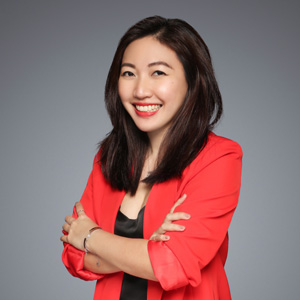 Andreana SohDirector of Public Relations and Communications190 Orchard BoulevardSingaporeSingaporeandreana.soh@fourseasons.com(65) 6831 7130